    от «26» ноября 2018г.                         с. Усть-Кумир                            № 38Об утверждении Положения ооказании единовременной адресной материальнойпомощи социально незащищенным группам населения в форме приобретения комплектов приема спутникового телевидения  В целях исполнения Правительственной телеграммы Российской Федерации от 18 сентября 2018 года, руководствуясь Распоряжением Администрации МО «Усть-Канский район» от 11 октября 2018 г. № 587 «О перераспределении бюджетных ассигнований»,    ПОСТАНОВЛЯЕТ:1. Утвердить Положение об оказании единовременной адресной материальной помощи социально незащищенным группам населения в форме приобретения комплектов приема спутникового телевидения согласно приложения №1.2. Настоящее постановление вступает в силу с момента его подписания. Глава администрацииТалицкого сельского поселения                                             К.А. Кошкаров  Приложение 1к постановлению администрацииТалицкое сельское поселениеот 26.11.2018г. №38Положение 
о оказании единовременной адресной материальной помощи социально незащищенным группам населения в форме приобретения комплектовприема спутникового телевиденияI. Общие положения1.1. Настоящее Положение разработано в целях определения порядка оказания единовременной адресной материальной помощи социально незащищенным группам населения в форме приобретения комплектов приема спутникового телевидения  1.2. Единовременная адресная материальная помощь оказывается в форме приобретения комплектов приема спутникового телевидения за счет средств местного бюджета МО «Талицкое сельское поселение» (далее – средства бюджета). 1.3. Предоставление адресной материальной помощи основывается на принципах адресности, доступности, добровольности, гуманности и дифференцированного подхода к определению форм, видов и объемов адресной материальной помощи в зависимости от материального положения, состояния трудоспособности и других жизненных обстоятельств конкретного получателя.1.4. Предоставление единовременной адресной материальной помощи осуществляется однократно. II. Порядок оказания единовременной адресной материальной помощи2.1. Единовременная адресная материальная помощь оказывается социально незащищенным группам населения Российской Федерации, зарегистрированным по месту жительства на территории МО «Талицкое сельское поселение» на основании списка граждан, относящихся к числу социально незащищенных групп населения, проживающих в селах вне зоны охвата цифровым эфирным вещанием. 2.2. Получателями материальной помощи являются граждане, зарегистрированные по месту жительства на территории МО «Талицкое сельское поселение».III. Формы оказания единовременной адресной материальной помощи3.1. Оказание материальной помощи социально незащищенным группам населения осуществляется в форме единовременной выдачи комплектов приема спутникового телевидения.IV. Порядок назначения единовременной адресной материальной помощи4.1. Список граждан на оказание материальной помощи передается в БУ РА УСПН Усть-Канского района для рассмотрения. 4.2. Администрация Талицкого сельского поселения совместно с БУ РА УСПН Усть-Канского района принимает решение о предоставлении социально незащищенным группам населения   единовременной адресной материальной помощи4.3. Единовременная адресная материальная помощь в форме единовременной выдачи комплектов приема спутникового телевидения осуществляется на основании согласованного списка. 4.4. Финансовое обеспечение выплаты единовременной адресной материальной помощи осуществляется в пределах лимитов бюджетных обязательств на очередной финансовый год.  4.5. Передача комплектов приема спутникового телевидения осуществляется социально незащищенным группам населения, указанных в списках, относящихся к числу социально незащищенных групп населения, проживающих в селах вне зоны охвата цифровым эфирным вещанием.  Российская Федерациясельская администрацияТалицкого сельскогопоселенияУсть-Канского районаРеспублика АлтайПОСТАНОВЛЕНИЕ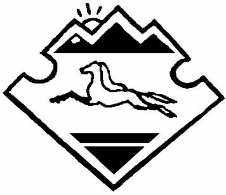 Россия Федерациязыjypт aдминистрациязыТалицадагыjуртjeeзенинКан-Оозы аймакАлтай РеспубликанынJÖП